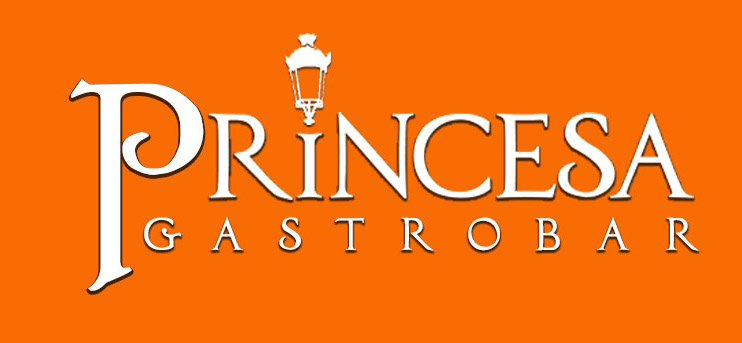 San Cristobal(Aperitivos Pasados)AperitivosEscoger 12 opcionesCoctel de CamaronesCanapés de Manchego y ProsciuttoCanapés de Salmón Ahumado y Queso BoursinHummus con Pan Pita TostadoCeviche de Mero Tropical (3 oz.)Ceviche de Vieiras en Coco y Jengibre (3 oz.) “Thai Chicken Bites” en Salsa Teriyaki“Thai Pork Bites” en Salsa TeriyakiPinchos de Churrasco con chimichurri de MangoSurtido Criollo (Surtido de Sorullitos Sombreritos de Guava, Mini Alcapurria, Pastelillitos de Pollo)Croquetas de Espinaca y CurryCroquetas Cubanas de JamónCamarones Empanados en CocoBarquillas de Carne Molida o Pollo EstofadoBarquillitas Rellenas de Cangrejo PicantePimientos Piquillos Rellenos de Bacalao en Salsa BechamelMasitas de Mero Empanadas con Salsa TártaraArancinis de LonganizaAlbóndigas MarinaraLa Muralla (Salteado de Churrasco y Pollo con Cebolla y Pimientos)Chicharrones de PolloChorizo al VinoCrab Cakes(Se servirán 3 opciones distintas cada hora, por un periodo de media hora, hasta un máximo de cuatro horas)ServiciosBartender, MozosMontaje básico (mesas, sillas, servilletas de tela, Personal de Limpieza, Área de Tarima(Incluye descripción de los de Rones de Puerto Rico) Bebidas IlimitadasRefrescos, Agua en Jarras, Piñas Coladas VirgenCosto por persona: $39.95Bebidas AlcohólicasOpción # 1“Open Bar por 4 horas, con Rones de Puerto Rico”Don Q Cristal, Don Q Flavors, Don Q Añejo, Barrilito Dos Estrellas, Bacardí, Bacardí Flavors, Trigo Reserva Añejo, Caray, Palo Viejo Cañita, PitoRico, Pitorro, Club Caribe, Medalla.$24.95 p/pOpción # 2 Incluye opción 1+“Open Bar” por 4 horas: Coors Light, Medalla,Dewar’s White Label, Absolut, Beefeater, Felipe II, Vinos: Tinto y Blanco.$34.95 p/pOpción # 3 (Premium Spirits) Incluye opción 1+“Open Bar” por 4 horas: Michelob, Medalla,Bacardi 8, Caliche Rum, Dewar’s 12, Woodford Reserve,Tito’s Vodka, Ketel One, Bombay Sapphire, Hennessy VS, Vinos: Tinto, Blanco, Espumoso.$38.95 p/pOpción # 4
(Bebidas por Botella - 750ml.)
Don Q Cristal $40.00 Don Q Limon $45.00 
Bacardí $40.00 Bacardí Limon $45.00, Ron Caliche $80.00Dewar’s White Label $70.00, Cutty Sark $65.00 Black Label $95.00
Finlandia $50.00, Absolut $55.00 Tito’s Vodka $75.00, Grey Goose $95.00
Beefeater $60.00, Patrón Silver $95.00Opción # 5Descorche: El precio a cobrarse por el descorche de cada botella de licor traída,es la mitad del precio de venta en la opción # 4 incluye las mezclas.Descorche de vino $15.00 c/u
 Cervezas Botella por caja:
Michelob $80.00, Medalla, $70.00, Coors, $80.00, Heineken y Heineken Light $90.00*Vinos, Jarra de Sangría o Espumosos de Temporada desde $25.00 la botella* Acqua Panna 1L(Agua embotellada sin gas) o San Pellegrino 1L(Agua embotellada con gas) a $5.00 la botella.Notas:Oferta válida para grupos de 15 personas o más. Grupos mayores de 50 personas conllevará un cargo de cierre de restaurante “Venue” sujeto a temporada.El Menú debe ser previamente seleccionado.Para separar la fecha, el cliente debe hacer un pago inicial del 25% de la cantidad estimada y Saldar una (1) semana antes del evento.Tiempo de reserva para la actividad será de 4 horas. Con cierre de restaurante hasta 6 horas. Hora adicional conllevará un cargo de $10.00 por persona por la cantidad contratada.Aplica cargo de 7% (Comida) / 11.5% (Bebidas) de IVU y 18% de servicio. Precios sujetos a cambios según temporada.Estacionamiento disponible en la Puntilla por costo adicional de $5.00 por vehículo.  Revisión: Octubre 2019Para información adicional comunicarse con Angélica Méndez 787-225-5763 ó con Jan Daniel 787-248-0667Princesa Gastrobar 787-723-7878